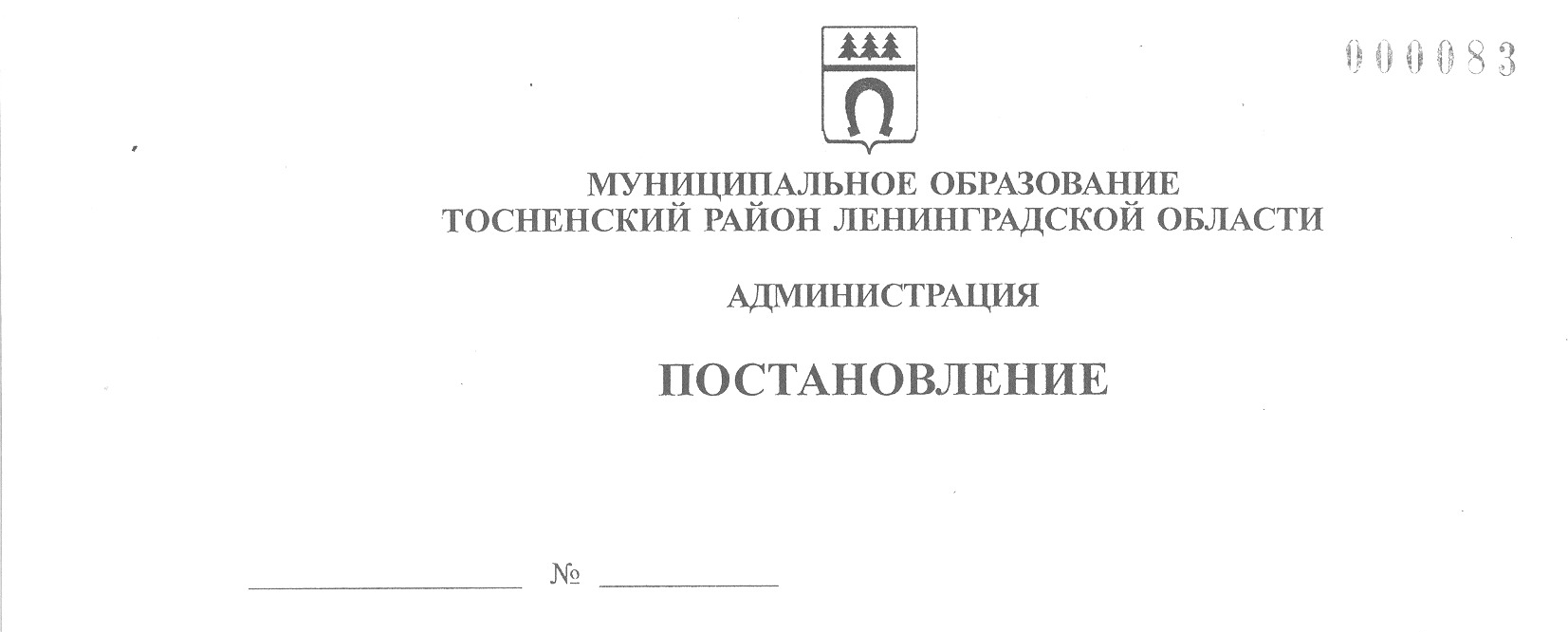 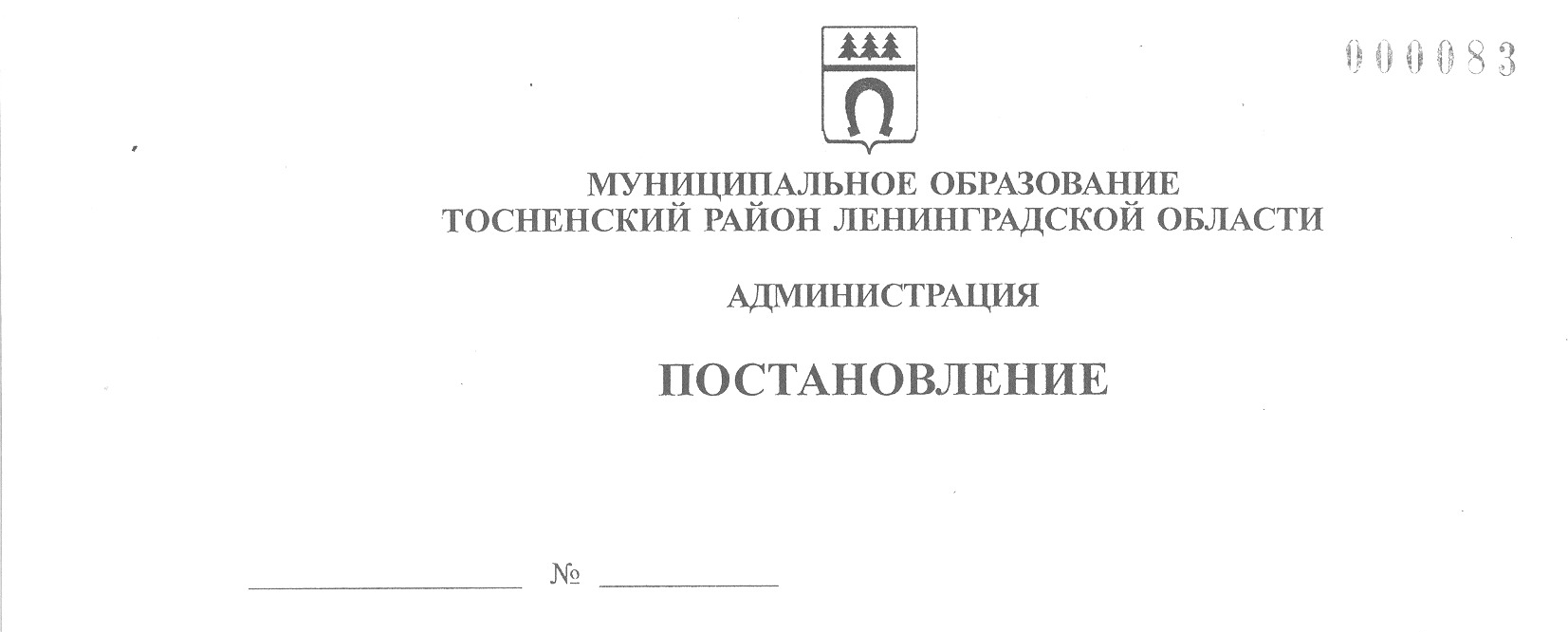      20.12.2023                        4365-паОб утверждении Положения о комиссии по оценкевыполнения критериев и показателей эффективностидеятельности муниципального бюджетного учреждения«Многофункциональный молодежный центр Тосненского района» и его руководителяВ соответствии с Положением о порядке установления стимулирующих     выплат руководителю муниципального бюджетного учреждения «Многофункциональный молодежный центр Тосненского района», утвержденным постановлением администрации муниципального образования Тосненский район Ленинградской области от 18.12.2023 № 4282-па, администрация муниципального образования   Тосненский район Ленинградской областиПОСТАНОВЛЯЕТ:1. Утвердить:1. Положение о комиссии по оценке выполнения критериев и показателей эффективности деятельности муниципального бюджетного учреждения «Многофункциональный молодежный центр Тосненского района» и его руководителя (приложение 1).1.2. Состав комиссии по оценке выполнения критериев и показателей        эффективности деятельности муниципального бюджетного учреждения «Многофункциональный молодежный центр Тосненского района» и его руководителя (приложение 2).2. Отделу молодежной политики, физической культуры и спорта администрации муниципального образования Тосненский район Ленинградской области направить в сектор по взаимодействию с общественностью комитета по организационной работе, местному самоуправлению, межнациональным и межконфессиональным отношениям администрации муниципального образования Тосненский район Ленинградской области настоящее постановление для опубликования            и обнародования в порядке, установленном Уставом муниципального образования Тосненский муниципальный район Ленинградской области.3. Сектору по взаимодействию с общественностью комитета по организационной работе, местному самоуправлению, межнациональным и межконфессиональным отношениям администрации муниципального образования Тосненский район Ленинградской области обеспечить опубликование и обнародование настоящего постановления в порядке, установленном Уставом муниципального образования Тосненский муниципальный район Ленинградской области.4. Контроль за исполнением постановления возложить на заместителя главы администрации муниципального образования Тосненский район Ленинградской области Романцова А.А.5. Настоящее постановление вступает в силу со дня его официального     опубликования.И. о. главы администрации                                                                     И.Ф. ТычинскийВиноградова Наталья Алексеевна, 8(81361)262994 гвПриложение 1к постановлению администрациимуниципального образованияТосненский район Ленинградской областиот  20.12.2023  № 4365-паПоложениео комиссии по оценке выполнения критериев и показателей эффективности деятельности муниципального бюджетного учреждения «Многофункциональный молодежный центр Тосненского района» и его руководителя1. Основные положения1.1. Настоящее положение определяет структуру, функции и состав комиссии по оценке выполнения критериев и показателей эффективности деятельности муниципального бюджетного учреждения «Многофункциональный молодежный центр Тосненского района» и его руководителя (далее – комиссия).1.2. Комиссия создается с целью мониторинга и оценки качества работы муниципального бюджетного учреждения «Многофункциональный молодежный центр Тосненского района» и его руководителя (далее – руководитель).1.3. Основной функцией комиссии является подготовка предложений главе администрации муниципального образования Тосненский район Ленинградской области о премировании руководителя муниципального бюджетного учреждения «Многофункциональный молодежный центр Тосненского района» по итогам        работы за отчетный период.1.4. Комиссия в своей деятельности руководствуется Конституцией Российской Федерации, Трудовым кодексом Российской Федерации, Положением о порядке установления стимулирующих выплат руководителю муниципального бюджетного учреждения «Многофункциональный молодежный центр Тосненского района», утвержденным постановлением администрации муниципального образования Тосненский район Ленинградской области от 18.12.2023 № 4282-па «Об утверждении Положения о порядке установления стимулирующих выплат руководителю муниципального бюджетного учреждения «Многофункциональный молодежный центр Тосненского района», настоящим постановлением и иными нормативными правовыми актами.1.5. Комиссия осуществляет свою деятельность на постоянной основе.2. Состав и полномочия комиссии2.1. Состав комиссии утверждается постановлением администрации муниципального образования Тосненский район Ленинградской области.Комиссия состоит из председателя комиссии, секретаря комиссии и членов комиссии.2.2. Комиссия решает вопросы и принимает решения на своих заседаниях.2.3. Председатель комиссии:- обладает правом голоса в случае, предусмотренном п. 3.2 настоящего Положения;- руководит деятельностью комиссии;- проводит заседания;- распределяет обязанности между членами комиссии.2.4. Секретарь комиссии:- обладает правом голоса;- информирует членов комиссии о дате, времени и месте проведения заседаний комиссии;- оформляет протоколы заседаний комиссии;- готовит по поручению председателя комиссии документацию о деятельности комиссии.2.5. Члены комиссии:- обладают правом голоса;- участвуют в заседаниях комиссии;- выполняют обязанности, возложенные на них председателем комиссии.2.6. Комиссия:- рассматривает отчет руководителя о деятельности муниципального бюджетного учреждения «Многофункциональный молодежный центр Тосненского района» (далее – учреждение);- принимает решения о соответствии деятельности руководителя учреждения, требованиям к установлению размера надбавки или отказе в установлении надбавки;- запрашивает дополнительную информацию о деятельности руководителя учреждения в пределах своей компетентности в случае необходимости;- осуществляет анализ и оценку результатов мониторинга профессиональной деятельности руководителя учреждения.2.7. Протокол заседания комиссии подписывается председателем и членами комиссии. Протокол является основанием для подготовки распоряжения администрации о выплате стимулирующих надбавок руководителю учреждения.3. Организация деятельности комиссии3.1. Заседания комиссии проводятся ежемесячно. Дата проведения заседания комиссии назначается председателем комиссии не позднее 05 числа следующего   за отчетным месяца – для установления премиальных выплат за месяц, не позднее 10 числа месяца, следующего за отчетным кварталом – для установления премиальных выплат за квартал, не позднее 25 января года, следующего за отчетным – для установления премиальных выплат за год.3.2. Решения комиссии принимаются большинством голосов членов комиссии, присутствующих на заседании.При равенстве голосов решающим является голос председателя комиссии (председательствующего на заседании).3.3. Заседание комиссии считается правомочным, если на нем присутствует не менее половины списочного состава членов комиссии.3.4. Решение комиссии об оценке выполнения критериев и показателей       эффективности деятельности учреждения и его руководителя за отчетный период отражается в протоколе, который представляется главе администрации.3.6. Оригиналы отчетных материалов, представленных руководителем, материалы о работе комиссии (протоколы заседания и др.), копии правовых актов администрации о премировании руководителя учреждения подлежат хранению в отделе молодежной политики, физической культуры и спорта администрации.Приложение 2к постановлению администрациимуниципального образованияТосненский район Ленинградской областиот  20.12.2023  № 4365-паСостав комиссиипо оценке выполнения критериев и показателей эффективности деятельности муниципального бюджетного учреждения «Многофункциональный молодежный центр Тосненского района» и его руководителяПредседатель комиссии: Романцов Александр Алексеевич – заместитель   главы администрации муниципального образования Тосненский район Ленинградской области.Секретарь комиссии: Голованов Андрей Васильевич – ведущий специалист отдела  молодежной политики, физической культуры и спорта администрации    муниципального образования Тосненский район Ленинградской области.Член комиссии:Виноградова Наталья АлексеевнаРябова Ольга Владимировна- начальник отдела молодежной политики, физической культуры и спорта администрации муниципального образования Тосненский район Ленинградской области;- ведущий специалист отдела молодежной политики, физической культуры и спорта администрации муниципального образования Тосненский район Ленинградской области.